       แบบฟอร์มขอรับบริการบัญชีผู้ใช้งานระบบสารสนเทศ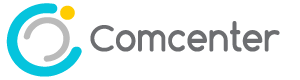      สำนักคอมพิวเตอร์ มหาวิทยาลัยมหาสารคาม ชื่อ-สกุล (Name)(ภาษาไทย) ............................................................................................... (English)……....……………..…………….………..……………………………….……..…หมายเลขประจำตัวประชาชน (ID Number) …………………………………………………………………..………...........................................................……..….... นิสิต  รหัสประจำตัว ...........................................................................  บุคลากร มหาวิทยาลัยมหาสารคาม ตำแหน่ง........................................คณะ/หน่วยงาน ........................................................................................ โทรศัพท์เคลื่อนที่ ..................................................................................โทรศัพท์หน่วยงาน/ภายใน........................................................................ อีเมล....................................................................................................กรุณาเลือกประเภทบริการที่ต้องการ   สำหรับนิสิต						สำหรับบุคลากร    บัญชีผู้ใช้ระบบพิสูจน์ตัวตน เพื่อใช้งานอินเทอร์เน็ต	            บัญชีผู้ใช้ระบบพิสูจน์ตัวตน เพื่อใช้งานอินเทอร์เน็ต    บัญชีผู้ใช้งานระบบจดหมายอิเล็กทรอนิกส์ (@msu.ac.th)       บัญชีผู้ใช้งานระบบจดหมายอิเล็กทรอนิกส์ (@msu.ac.th)    บัญชีผู้ใช้งานดาวน์โหลดซอฟท์แวร์ลิขสิทธิ์      	            บัญชีผู้ใช้งาน MIS สลิปเงินเดือน    บัญชีผู้ใช้งานจดหมายอิเล็กทรอนิกส์ (@o365.msu.ac.th)       บัญชีผู้ใช้งานระบบเอกสารอิเล็กทรอนิกส์   					                        บัญชีผู้ใช้งานจดหมายอิเล็กทรอนิกส์ (@o365.msu.ac.th)   							                ลงชื่อผู้ขอรับบริการ………………………………………………….……………							           		             วันที่................................................................      ลงชื่อผู้ดำเนินการ....……………………………………………….……………